 Preguntas de selección múltiple:1-Nombre del científico que observó por primera vez la célula A. Theodoro SchwannB. Robert HookeC. Mathias ScheidenD. Lewenhoek2-Esta estructura celular, mantiene la forma y protege de daño mecánico a las células vegetales. A. Membrana celularB. Membrana nuclearC. Pared celularD. Citoesqueleto3-Organelo que producen enzimas que digieren moléculas grandes defienden la célula y Renuevan material celular. A. MitocondriasB. LisosomasC. CloroplastosD. Núcleo4-Soporta !a célula y sus orgánelos y es el responsable de todo movimiento de la célula A. Pared CelularB. Membrana CelularC. Aparato de GolgiD. Citoesqueleto.5-Estructura que rodea y limita la célula. Regula la composición química del citoplasma y el contenido general de la célula. A. Membrana nuclearB. Pared CelularC. Membrana celularD. Citoesqueleto6-Organelo en donde se realiza la síntesis de las proteínas por instrucciones del ADN. A. MitocondriasB. RibosomasC. LisosomasD. Vacuolas7-Estructuras que contienen !a información genética de un organismo. A. NúcleoB. NucleoloC. CromosomasD. Centríolo8-El organelo celular encargado de la respiración celular es: A. VacuolaB. LisosomaC. RibosomaD. Mitocondria.9-Los cloroplastos de las plantas verdes participan activamente en la: A. La nutriciónB. La respiraciónC. TranspiraciónD. Fotosíntesis10-Para su locomoción el paramecio utiliza: A. CiliosB. FlagelosC. PseudópodosD. Rizópodos.11-El pigmento que le da color verde a la planta es: A. ClorofilaB. XantofilaC. CarotenoD. Ficocianina12-Este organelo se encarga de almacenar compuestos importantes para el funcionamiento celular, se halla principalmente en las células vegetales: A. MitocondriasB. RibosomasC. LisosomasD. Vacuolas13-La teoría celular plantea que la célula es: A. La unidad estructural, funcional y de origen de los seres vivos.B. La parte más pequeña de un organismo.C. Diferente en animales y plantas.D. La principal reguladora de la temperatura14-Las células sexuales del hombre, los espermatozoides, tienen que hacer en largo recorrido para llegar a fecundar el óvulo, por lo tanto, podemos afirmar que estas células tienen un gran contenido de: A. Retículo endoplasmático y ribosomasB. LisosomasC. Complejo de GolgiD. Mitocondrias15-Una célula puede ser un organismo independiente, porque: A. Posee núcleo citoplasma y membrana plasmática.B. Posee una molécula de ADNC. Cumple con todas las funciones vitales.D. Posee metabolismo.16-Un instrumento usado para aumentar la imagen de objetos pequeños recibe el nombre de: A. TelescopioB. MicroscopioC. EndoscopioD. Periscopio17-Las células vegetales se diferencian de las animales porque las primeras poseen: A. Núcleo DiferenciadoB. Vacuolas ContráctilesC. Pared CelulósicaD. Inclusiones Protoplasmáticas18-El paso de sustancias al interior de la célula es regulado por: A. Membrana CelularB. CitoplasmaC. Membrana NuclearD. Membrana Vacuolar19-El ingreso a la célula por la membrana celular de sustancias liquidas o sólidas es conocido como: A. EndocitosisB. FagocitosisC. PinocitosisD. Exocitosis20-La unidad básica de los seres vivos es: a. el tejidob. la célula.c. los órganosd. sistemas25- Cuáles son las características de los seres vivos. 26-  Consulta los siguientes términos: endocitosis, exocitosis,  pinocitosis.27- Dibuja una escala donde representes los niveles de  organización interna y externa de los seres vivos.28- Define los siguientes terminos: unicellular, pluricelular, eucariota, procariota, autótrofo, heterótrofo.29-  Escribe los reinos de los seres vivos en orden de complejidad y menciona las principales características en cada uno de ellos.30- Dibuja y colorea el tipo de  epitelio  indicado y escribe un ejemplo de dónde se encuentra.:31- Define los siguientes términos: epitelio, tejido.32- Qué características se tienen en cuenta al nombrar un epitelio:33- Cuáles son los tipos de tejidos presentes enel cuerpo humano.34- Colorea el siguiente dibujo y realize la actividad indicada según el grupo al que pertenezcas: Sexton seis: Escribe con un mismo color el nombre de las partes en que se divide el cuerpo humano para el estudio de su esqueleto; con otro color escribe el nombre de los huesos estudiados en clase hasta el momento.Sexto cinco: Consulta el nombre de algunos huesos y  escríbelos donde corresponda.      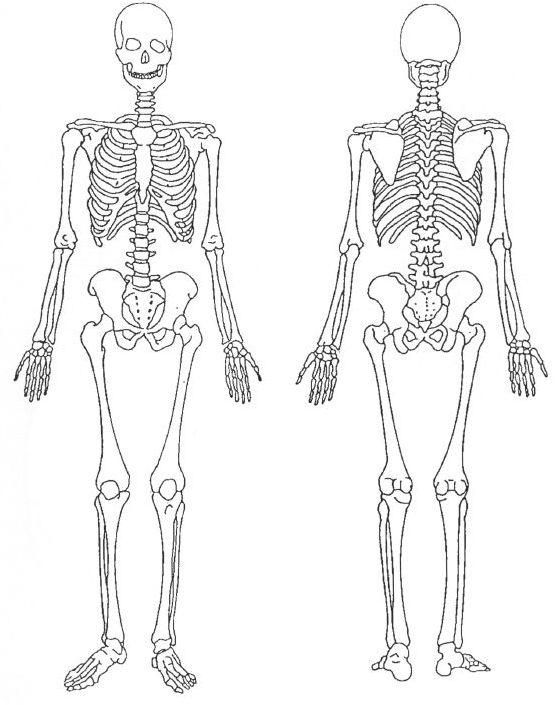 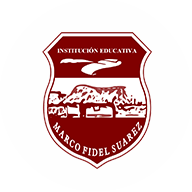 INSTITUCION EDUCATIVA MARCO FIDEL SUAREZActividades de refuerzo y recuperación de primer periodoCiencias naturales.Grado sexto Caminemos en secundariaHector López.Nombre:__________________________________  Grado: ______Fecha:____________________________________  Nota:  _______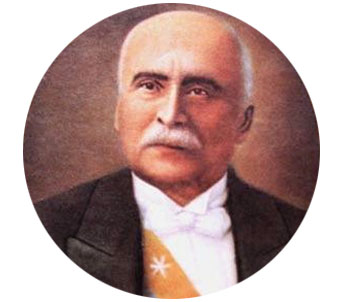 21. Características de los seres vivosA) cambian de habitad
B) Nace, crece, mueren
C) no se mueven
D) viven solos22. la principal característica de los seres vivosA) Que pueden comer
B) Que poseen movimientos
C) Que ayudad a los demas
D) Que poseen vida23. Cuales son los medios en los que se desenvuelven los seres vivos.A) Júpiter, terrestre y las plantas
B) la célula, acuático y la tierra
C) Terrestre y la atmofera
D) Aéreo, terrestre y acuatico24. En nuestro planeta hay  biodiversidad de seres vivos por queA) Los seres vivos solo los encontramos en el aire
B) En el planeta hay pocos seres vivos
C) en nuestro planeta no hay vida
D) existen miles de especies tamaños y colores de seres vivos en el planetaConsulta y completa:Plano simple:Estratificado plano húmedo:Estratificado plano queratinizado:Cúbico simle:Estratificado cúbico:Cilíndrico simple:Cilíndrico simple ciliado:Cilíndrico simple con borde o chapa estriada:Estratificado cilíndrico: